Christmas Journey – Counting the CharactersStarting at Union Road Presbyterian Church Car parkTurn right and continue to Broad StreetWalk up Broad Street and turn down Rainey StreetTurn into Meadowlane Car park, around the back of McLaughlins and continue over to RoglynContinue down Queen’s Street to the DiamondWalk around the shops on the DiamondContinue to head to Broad Street and through Queen’s Arcade to return back to Union Road Church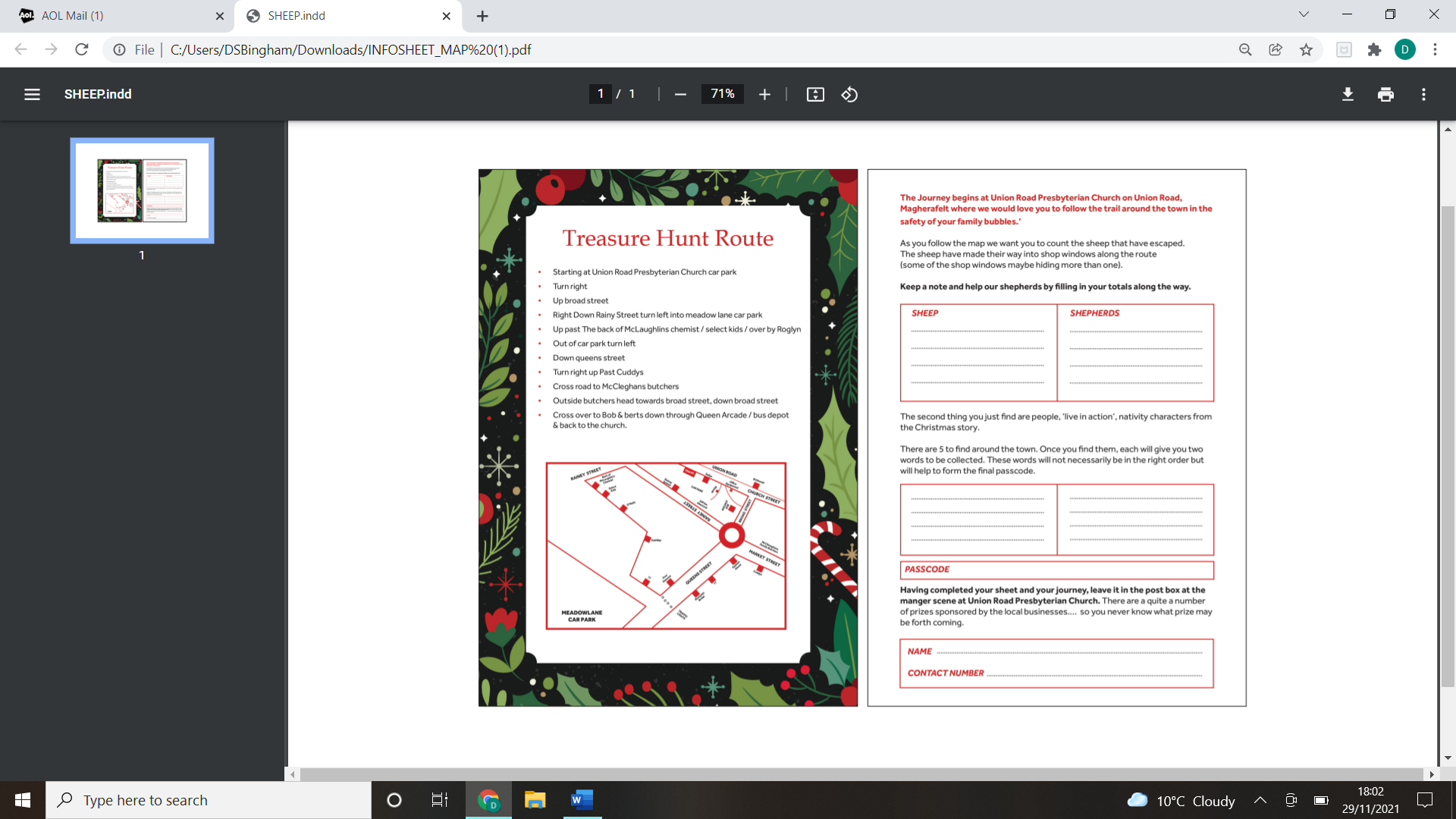 The Christmas Journey begins at Union Road Church, where you can follow the trail around the town looking for characters from the Christmas Story in the shop windows.Keep a tally of each character you see in the shop windows along the routeHaving completed the route, and your adding up, leave this page in the post box at the manger scene at Union Road Presbyterian Church for your chance to win a prize from one of the local businesses.NAME 								CONTACT NUMBER 						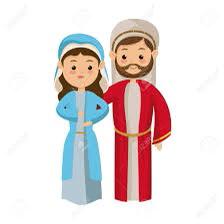 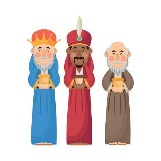 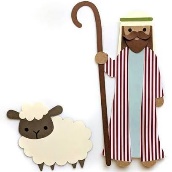 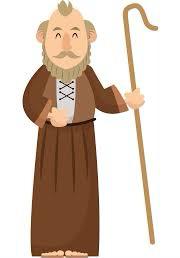 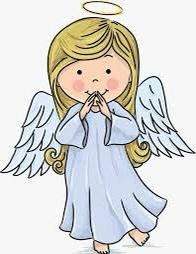 Total:Total:Total:Total:Total: